EVALUACIÓN DE LOS APRENDIZAJESBIBLIOGRAFÍA Y RECURSOS:UNIT GRAMMARCOMMUNICATION PRONUNCIATIONSKILLS CULTURE SPOT PROJECTTIME1Present simple for daily activitiesQuestions with ever: Do you ever forget your hw?Adverbs of frequency: always, usually, often, sometimes, neverDaily activities: go to school, watch tv…Talking about daily activitiesTalking about frequencyThe sounds /i/ /i:/February2Can for abilityBe + adjectiveAnimals: elephant, duck…Feelings and emotionsTalking about abilityTalking about feelings and statesThe Sounds / / and  /  /March3Imperative: affirmative and negativeObject pronounsPrepositions of placePlaces in townGiving instructionsTalking about places un townDescribing the position of objects and placesStressed syllablesApril4Present Continuous Demonstrative adjectivesOne and onesClothesPhysical appearance Describing people and clothes Talking about present actionsThe sound /n/May5Present simple compared with present continuous Countable and uncontableFood and drinkTalking on the phoneDescribing what you’re doingComparing what you usually do with what you’re doing at the momentThe sounds /u/ and  /a/Final ExamELEMENTOSDESCRIPCIÓNFACTORES POR EVALUARListening , speaking, writing and Reading comprehensionComprensión auditiva, oral, escrita y de lectura.PERIODOS DE EVALUACIÓN Y UNIDADES POR EVALUARTres parciales en los tiempos señalados por la dirección:Primer parcial: 27 de Febrero al 9 de MarzoSegundo parcial:  16 al 27 de AbrilTercer parcial: 21 al 29 de MayoCRITERIOS DE EXENCIÓNGrammar, punctuation, homeworks, participations, works in class and oral activities.Gramática, ortografía, tareas, participación, trabajo en clases y actividades orales. (10)ASIGNACIÓN DE CALIFICACIONESDel 0 al 10BIBLIOGRAFÍA BÁSICA Y DE CONSULTARECURSOS DIDÁCTICOSBasic Bibliography -Basic BibliographyMega Trends 2Macmillan PublisherOxford Dictionary English-SpanishConsult-Consulta English Grammar in Steps by David Bolton & Noel Goodey. Richmond publishing.Grammar in use by Raymond Murphy, Cambridge Publishing.Rally on by Manuel Luna and Adriana del Paso, Macmillan Publishing.Type recorder, flashcards, computers, bingo, memory games, student’s book, notebooks and dictionary. Grabadoras, tarjetas, computadora, loterías, juegos de memorama, libro del alumno, libretas y diccionario.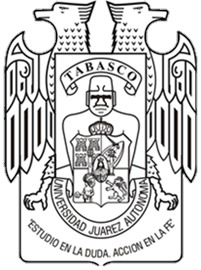 